Anmeldung 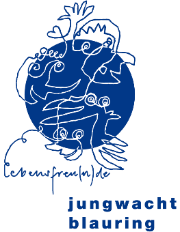 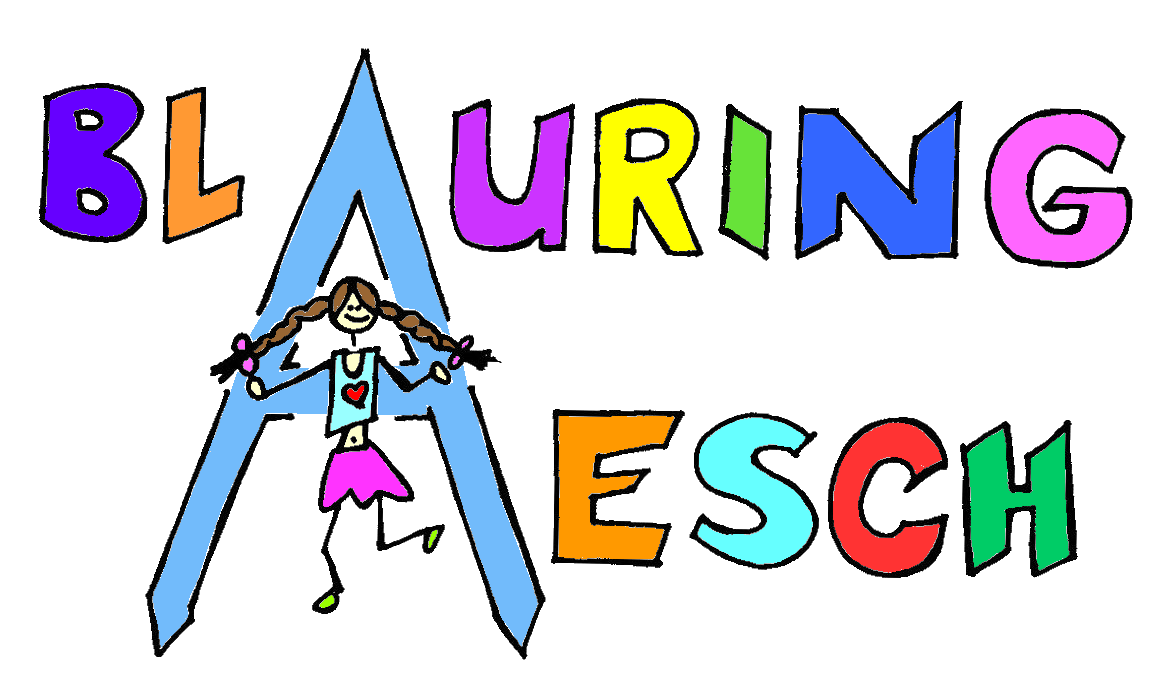 AllgemeinesVorname und Nachname……………...............................................................................Geburtsdatum……………...................................................................................................Kontakt Erziehungsberechtigte/ErziehungsberechtigterName...................................................................................................................................Adresse..............................................................................................................................................................................................................................................................................Telefon.................................................................................................................................E-Mail....................................................................................................................................Anmeldung für (bitte zutreffendes ankreuzen)Gruppenstunde «Blaubeeris» (Jahrgang 2013-2015)Gruppenstunde «Blaerbslis» (Jahrgang 2009-2012)Gruppenstunde "Bliemlis" (Im alter von 4-6 Jahren)Für den Blauring allgemein ohne den Besuch einer Gruppenstunde		FOTO- bzw. VIDEOFREIGABE / EINVERSTÄNDNISERKLÄRUNG Mit meiner Unterschrift auf der Rückseite gebe ich mein Einverständnis, dass Fotos bzw. Videos auf denen mein Kind abgebildet ist, ohne zeitliche Einschränkung auf der Website oder den Druckwerken des Blaurings Aesch veröffentlicht werden dürfen. Der Blauring Aesch verpflichtet sich, die Fotos bzw. Videos ohne personenbezogene Daten zu veröffentlichen.Versicherung ist Sache der Teilnehmenden!Notfall- und InformationsblattDie Angaben auf diesem Notfall- und Informationsblatt dienen uns bei allfälligen, unvorhergesehenen Vorkommnissen während der Obhut ihres Kindes zum schnelleren Entscheid über die zu treffenden Massnahmen und zur Benachrichtigung der Eltern. Das Leitungsteam verpflichtet sich, diese Angaben vertraulich zu behandeln.1.	Personalien:Name: 	 	Vorname: 	Geburtsdatum: 	Vornamen der Eltern: 		Telefon: 	Strasse: 		PLZ, Ort: 	2.	Hausarzt:_Name: 		Vorname: 	Strasse: 		PLZ, Ort: 	Telefon Praxis: 	3.	Gesundheitszustand:Monat und Jahr der letzten Starrkrampfimpfung (Tetanus): 	Bemerkungen zum Gesundheitszustand (z.B. nachwirkende Krankheiten und Unfälle):4.	Allergien:Sind Allergien bekannt? 	m Ja		m NeinWenn ja, welche: _____________________________________________________________________________Allfällige weitere Bemerkungen, Anregungen, Wünsche:________________________________________________________________________________________________________________________________________________________________________________________________________________________________________________________________________________________________________________________________________________________________________Ort, Datum: __________________________________Unterschrift der Erziehungsberechtigten: _____________________________	______